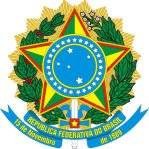 CONSELHO DE ARQUITETURA E URBANISMO DO RIO DE JANEIRO - CAU/RJHOMOLOGAÇÃOPregão Presencial: 04/2015 realizado em 25 de agosto de 2015.Objeto: A presente licitação tem por objeto a contratação de pessoa jurídica para fornecimento de materiais de expediente, materiais de limpeza, higiene e descartáveis e gêneros alimentícios.Comissão de licitação instituída através da portaria nº 56/2015 em conformidade com a Lei nº 8.666/93.O PRESIDENTE DO CONSELHO DE ARQUITETURA E URBANISMODO RIO DE JANEIRO- CAU/RJ, no uso de suas atribuições, HOMOLOGA a presente licitação para a contratação de pessoa jurídica para fornecimento de materiais de expediente, materiais de limpeza, higiene e descartáveis e gêneros alimentícios especificados no Edital do Pregão: Nº. 004/2015 e seus anexos, para a licitante vencedora: PAPER RIO COMÉRCIO DE ARTIGOS DE PAPELARIA EIRELI no CNPJ sob o nº. 40.232.258/0001-38Rio de Janeiro, 31 de agosto de 2015.Jerônimo de Moraes Neto Presidente CAU/RJ